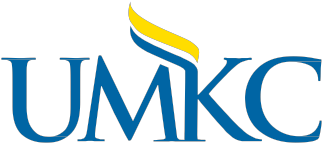 Submit form electronically to Amy Watson (watsonar@umkc.edu).ESTABLISHING A TRANSCRIPTED CERTIFICATEESTABLISHING A TRANSCRIPTED CERTIFICATEESTABLISHING A TRANSCRIPTED CERTIFICATEESTABLISHING A TRANSCRIPTED CERTIFICATEESTABLISHING A TRANSCRIPTED CERTIFICATEESTABLISHING A TRANSCRIPTED CERTIFICATEESTABLISHING A TRANSCRIPTED CERTIFICATEESTABLISHING A TRANSCRIPTED CERTIFICATETranscripted certificates may provide unique opportunities for students to pursue applied approaches to subject matter than are offered by traditional approaches associated with majors and minors. Transcripted undergraduate certificate programs will include a curricular core of at least 12 hours, with the majority of these hours upper division, and may include prerequisite requirements and a GPA requirement. Curricular requirements may consist of coursework and experiences from a combination of academic units.  Additionally, the proposed transcripted certificate program shall have a parent degree program with established courses. Please see the UM System Transcripted Undergraduate and Graduate Certificate Process Outline for additional information. A PC Form must also be completed for submission to MDHE.The academic unit offering a transcripted undergraduate certificate is responsible for providing participating students with advising and other support services; the academic unit is also responsible for maintaining students' files, assessing their progress and notifying the University Registrar of students' successful completion. Completion of a university approved undergraduate certificate program will be noted on a student's transcript at the end of the term in which all of the undergraduate certificate program requirements have been completed. Undergraduate certificates must be awarded simultaneously with an undergraduate degree.  **To comply with the Federal Gainful Employment Reporting and Disclosure mandates (Department of Education), academic units offering academic certificates must:Maintain a link from the academic unit website describing/referencing the undergraduate certificate to the “Gainful Employment – Undergraduate/Graduate Certificate” page on the Provost’s websiteMust have link to “Gainful Employment – Undergraduate/Graduate Certificate” page on all printed and electronic advertisement of the certificate programReport annually to Institutional Research, graduate employment status for each person completing the certificate program – these data are collected by the academic unit and reported to Institutional ResearchSee the Director of Financial Aid to submit document for review and approval by the Federal Department of Education.Transcripted certificates may provide unique opportunities for students to pursue applied approaches to subject matter than are offered by traditional approaches associated with majors and minors. Transcripted undergraduate certificate programs will include a curricular core of at least 12 hours, with the majority of these hours upper division, and may include prerequisite requirements and a GPA requirement. Curricular requirements may consist of coursework and experiences from a combination of academic units.  Additionally, the proposed transcripted certificate program shall have a parent degree program with established courses. Please see the UM System Transcripted Undergraduate and Graduate Certificate Process Outline for additional information. A PC Form must also be completed for submission to MDHE.The academic unit offering a transcripted undergraduate certificate is responsible for providing participating students with advising and other support services; the academic unit is also responsible for maintaining students' files, assessing their progress and notifying the University Registrar of students' successful completion. Completion of a university approved undergraduate certificate program will be noted on a student's transcript at the end of the term in which all of the undergraduate certificate program requirements have been completed. Undergraduate certificates must be awarded simultaneously with an undergraduate degree.  **To comply with the Federal Gainful Employment Reporting and Disclosure mandates (Department of Education), academic units offering academic certificates must:Maintain a link from the academic unit website describing/referencing the undergraduate certificate to the “Gainful Employment – Undergraduate/Graduate Certificate” page on the Provost’s websiteMust have link to “Gainful Employment – Undergraduate/Graduate Certificate” page on all printed and electronic advertisement of the certificate programReport annually to Institutional Research, graduate employment status for each person completing the certificate program – these data are collected by the academic unit and reported to Institutional ResearchSee the Director of Financial Aid to submit document for review and approval by the Federal Department of Education.Transcripted certificates may provide unique opportunities for students to pursue applied approaches to subject matter than are offered by traditional approaches associated with majors and minors. Transcripted undergraduate certificate programs will include a curricular core of at least 12 hours, with the majority of these hours upper division, and may include prerequisite requirements and a GPA requirement. Curricular requirements may consist of coursework and experiences from a combination of academic units.  Additionally, the proposed transcripted certificate program shall have a parent degree program with established courses. Please see the UM System Transcripted Undergraduate and Graduate Certificate Process Outline for additional information. A PC Form must also be completed for submission to MDHE.The academic unit offering a transcripted undergraduate certificate is responsible for providing participating students with advising and other support services; the academic unit is also responsible for maintaining students' files, assessing their progress and notifying the University Registrar of students' successful completion. Completion of a university approved undergraduate certificate program will be noted on a student's transcript at the end of the term in which all of the undergraduate certificate program requirements have been completed. Undergraduate certificates must be awarded simultaneously with an undergraduate degree.  **To comply with the Federal Gainful Employment Reporting and Disclosure mandates (Department of Education), academic units offering academic certificates must:Maintain a link from the academic unit website describing/referencing the undergraduate certificate to the “Gainful Employment – Undergraduate/Graduate Certificate” page on the Provost’s websiteMust have link to “Gainful Employment – Undergraduate/Graduate Certificate” page on all printed and electronic advertisement of the certificate programReport annually to Institutional Research, graduate employment status for each person completing the certificate program – these data are collected by the academic unit and reported to Institutional ResearchSee the Director of Financial Aid to submit document for review and approval by the Federal Department of Education.Transcripted certificates may provide unique opportunities for students to pursue applied approaches to subject matter than are offered by traditional approaches associated with majors and minors. Transcripted undergraduate certificate programs will include a curricular core of at least 12 hours, with the majority of these hours upper division, and may include prerequisite requirements and a GPA requirement. Curricular requirements may consist of coursework and experiences from a combination of academic units.  Additionally, the proposed transcripted certificate program shall have a parent degree program with established courses. Please see the UM System Transcripted Undergraduate and Graduate Certificate Process Outline for additional information. A PC Form must also be completed for submission to MDHE.The academic unit offering a transcripted undergraduate certificate is responsible for providing participating students with advising and other support services; the academic unit is also responsible for maintaining students' files, assessing their progress and notifying the University Registrar of students' successful completion. Completion of a university approved undergraduate certificate program will be noted on a student's transcript at the end of the term in which all of the undergraduate certificate program requirements have been completed. Undergraduate certificates must be awarded simultaneously with an undergraduate degree.  **To comply with the Federal Gainful Employment Reporting and Disclosure mandates (Department of Education), academic units offering academic certificates must:Maintain a link from the academic unit website describing/referencing the undergraduate certificate to the “Gainful Employment – Undergraduate/Graduate Certificate” page on the Provost’s websiteMust have link to “Gainful Employment – Undergraduate/Graduate Certificate” page on all printed and electronic advertisement of the certificate programReport annually to Institutional Research, graduate employment status for each person completing the certificate program – these data are collected by the academic unit and reported to Institutional ResearchSee the Director of Financial Aid to submit document for review and approval by the Federal Department of Education.Transcripted certificates may provide unique opportunities for students to pursue applied approaches to subject matter than are offered by traditional approaches associated with majors and minors. Transcripted undergraduate certificate programs will include a curricular core of at least 12 hours, with the majority of these hours upper division, and may include prerequisite requirements and a GPA requirement. Curricular requirements may consist of coursework and experiences from a combination of academic units.  Additionally, the proposed transcripted certificate program shall have a parent degree program with established courses. Please see the UM System Transcripted Undergraduate and Graduate Certificate Process Outline for additional information. A PC Form must also be completed for submission to MDHE.The academic unit offering a transcripted undergraduate certificate is responsible for providing participating students with advising and other support services; the academic unit is also responsible for maintaining students' files, assessing their progress and notifying the University Registrar of students' successful completion. Completion of a university approved undergraduate certificate program will be noted on a student's transcript at the end of the term in which all of the undergraduate certificate program requirements have been completed. Undergraduate certificates must be awarded simultaneously with an undergraduate degree.  **To comply with the Federal Gainful Employment Reporting and Disclosure mandates (Department of Education), academic units offering academic certificates must:Maintain a link from the academic unit website describing/referencing the undergraduate certificate to the “Gainful Employment – Undergraduate/Graduate Certificate” page on the Provost’s websiteMust have link to “Gainful Employment – Undergraduate/Graduate Certificate” page on all printed and electronic advertisement of the certificate programReport annually to Institutional Research, graduate employment status for each person completing the certificate program – these data are collected by the academic unit and reported to Institutional ResearchSee the Director of Financial Aid to submit document for review and approval by the Federal Department of Education.Transcripted certificates may provide unique opportunities for students to pursue applied approaches to subject matter than are offered by traditional approaches associated with majors and minors. Transcripted undergraduate certificate programs will include a curricular core of at least 12 hours, with the majority of these hours upper division, and may include prerequisite requirements and a GPA requirement. Curricular requirements may consist of coursework and experiences from a combination of academic units.  Additionally, the proposed transcripted certificate program shall have a parent degree program with established courses. Please see the UM System Transcripted Undergraduate and Graduate Certificate Process Outline for additional information. A PC Form must also be completed for submission to MDHE.The academic unit offering a transcripted undergraduate certificate is responsible for providing participating students with advising and other support services; the academic unit is also responsible for maintaining students' files, assessing their progress and notifying the University Registrar of students' successful completion. Completion of a university approved undergraduate certificate program will be noted on a student's transcript at the end of the term in which all of the undergraduate certificate program requirements have been completed. Undergraduate certificates must be awarded simultaneously with an undergraduate degree.  **To comply with the Federal Gainful Employment Reporting and Disclosure mandates (Department of Education), academic units offering academic certificates must:Maintain a link from the academic unit website describing/referencing the undergraduate certificate to the “Gainful Employment – Undergraduate/Graduate Certificate” page on the Provost’s websiteMust have link to “Gainful Employment – Undergraduate/Graduate Certificate” page on all printed and electronic advertisement of the certificate programReport annually to Institutional Research, graduate employment status for each person completing the certificate program – these data are collected by the academic unit and reported to Institutional ResearchSee the Director of Financial Aid to submit document for review and approval by the Federal Department of Education.Transcripted certificates may provide unique opportunities for students to pursue applied approaches to subject matter than are offered by traditional approaches associated with majors and minors. Transcripted undergraduate certificate programs will include a curricular core of at least 12 hours, with the majority of these hours upper division, and may include prerequisite requirements and a GPA requirement. Curricular requirements may consist of coursework and experiences from a combination of academic units.  Additionally, the proposed transcripted certificate program shall have a parent degree program with established courses. Please see the UM System Transcripted Undergraduate and Graduate Certificate Process Outline for additional information. A PC Form must also be completed for submission to MDHE.The academic unit offering a transcripted undergraduate certificate is responsible for providing participating students with advising and other support services; the academic unit is also responsible for maintaining students' files, assessing their progress and notifying the University Registrar of students' successful completion. Completion of a university approved undergraduate certificate program will be noted on a student's transcript at the end of the term in which all of the undergraduate certificate program requirements have been completed. Undergraduate certificates must be awarded simultaneously with an undergraduate degree.  **To comply with the Federal Gainful Employment Reporting and Disclosure mandates (Department of Education), academic units offering academic certificates must:Maintain a link from the academic unit website describing/referencing the undergraduate certificate to the “Gainful Employment – Undergraduate/Graduate Certificate” page on the Provost’s websiteMust have link to “Gainful Employment – Undergraduate/Graduate Certificate” page on all printed and electronic advertisement of the certificate programReport annually to Institutional Research, graduate employment status for each person completing the certificate program – these data are collected by the academic unit and reported to Institutional ResearchSee the Director of Financial Aid to submit document for review and approval by the Federal Department of Education.Transcripted certificates may provide unique opportunities for students to pursue applied approaches to subject matter than are offered by traditional approaches associated with majors and minors. Transcripted undergraduate certificate programs will include a curricular core of at least 12 hours, with the majority of these hours upper division, and may include prerequisite requirements and a GPA requirement. Curricular requirements may consist of coursework and experiences from a combination of academic units.  Additionally, the proposed transcripted certificate program shall have a parent degree program with established courses. Please see the UM System Transcripted Undergraduate and Graduate Certificate Process Outline for additional information. A PC Form must also be completed for submission to MDHE.The academic unit offering a transcripted undergraduate certificate is responsible for providing participating students with advising and other support services; the academic unit is also responsible for maintaining students' files, assessing their progress and notifying the University Registrar of students' successful completion. Completion of a university approved undergraduate certificate program will be noted on a student's transcript at the end of the term in which all of the undergraduate certificate program requirements have been completed. Undergraduate certificates must be awarded simultaneously with an undergraduate degree.  **To comply with the Federal Gainful Employment Reporting and Disclosure mandates (Department of Education), academic units offering academic certificates must:Maintain a link from the academic unit website describing/referencing the undergraduate certificate to the “Gainful Employment – Undergraduate/Graduate Certificate” page on the Provost’s websiteMust have link to “Gainful Employment – Undergraduate/Graduate Certificate” page on all printed and electronic advertisement of the certificate programReport annually to Institutional Research, graduate employment status for each person completing the certificate program – these data are collected by the academic unit and reported to Institutional ResearchSee the Director of Financial Aid to submit document for review and approval by the Federal Department of Education.UNITUNITUNITDEPARTMENTDEPARTMENTDEPARTMENTDEPARTMENTDEPARTMENTPROPOSED CERTIFICATE NAMEPROPOSED CERTIFICATE NAMEPROPOSED CERTIFICATE NAMEPROPOSED EFFECTIVE CATALOG CYCLEPROPOSED EFFECTIVE CATALOG CYCLEPROPOSED EFFECTIVE CATALOG CYCLEPROPOSED EFFECTIVE CATALOG CYCLEPROPOSED EFFECTIVE CATALOG CYCLEPARENT DEGREE PROGRAM NAMEPARENT DEGREE PROGRAM NAMEPARENT DEGREE PROGRAM NAMEPARENT DEGREE PROGRAM CIP CODEPARENT DEGREE PROGRAM CIP CODEPARENT DEGREE PROGRAM CIP CODEPARENT DEGREE PROGRAM CIP CODEPARENT DEGREE PROGRAM CIP CODEO’NET-SOC CodeO’NET-SOC CodeO’NET-SOC CodeFormal name(s) of O’NET-occupationFormal name(s) of O’NET-occupationFormal name(s) of O’NET-occupationFormal name(s) of O’NET-occupationFormal name(s) of O’NET-occupationPROGRAM OVERSIGHTIdentify the program director responsible for overseeing the advising and student support services provided to students in the programPROGRAM OVERSIGHTIdentify the program director responsible for overseeing the advising and student support services provided to students in the programPROGRAM OVERSIGHTIdentify the program director responsible for overseeing the advising and student support services provided to students in the programPROGRAM OVERSIGHTIdentify the program director responsible for overseeing the advising and student support services provided to students in the programPROGRAM OVERSIGHTIdentify the program director responsible for overseeing the advising and student support services provided to students in the programPROGRAM OVERSIGHTIdentify the program director responsible for overseeing the advising and student support services provided to students in the programPROGRAM OVERSIGHTIdentify the program director responsible for overseeing the advising and student support services provided to students in the programPROGRAM OVERSIGHTIdentify the program director responsible for overseeing the advising and student support services provided to students in the programName, TitleName, TitleName, TitleEmail Email Email Email Email JUSTIFICATIONJUSTIFICATIONJUSTIFICATIONJUSTIFICATIONJUSTIFICATIONJUSTIFICATIONJUSTIFICATIONJUSTIFICATIONInsert justification for establishing the program as a certificate (rather than a minor).Insert justification for establishing the program as a certificate (rather than a minor).Insert justification for establishing the program as a certificate (rather than a minor).Insert justification for establishing the program as a certificate (rather than a minor).Insert justification for establishing the program as a certificate (rather than a minor).Insert justification for establishing the program as a certificate (rather than a minor).Insert justification for establishing the program as a certificate (rather than a minor).Insert justification for establishing the program as a certificate (rather than a minor).CURRICULUMCURRICULUMCURRICULUMCURRICULUMCURRICULUMCURRICULUMCURRICULUMCURRICULUMIntended student learning outcomes and aligned instructional and assessment activitiesIntended student learning outcomes and aligned instructional and assessment activitiesIntended student learning outcomes and aligned instructional and assessment activitiesIntended student learning outcomes and aligned instructional and assessment activitiesIntended student learning outcomes and aligned instructional and assessment activitiesIntended student learning outcomes and aligned instructional and assessment activitiesIntended student learning outcomes and aligned instructional and assessment activitiesIntended student learning outcomes and aligned instructional and assessment activitiesInsert top 3-5 measurable learning outcomes, and for each outcome describe how it will be assessed (e.g., through rubrics, analysis of specific test questions, etc.).Insert top 3-5 measurable learning outcomes, and for each outcome describe how it will be assessed (e.g., through rubrics, analysis of specific test questions, etc.).Insert top 3-5 measurable learning outcomes, and for each outcome describe how it will be assessed (e.g., through rubrics, analysis of specific test questions, etc.).Insert top 3-5 measurable learning outcomes, and for each outcome describe how it will be assessed (e.g., through rubrics, analysis of specific test questions, etc.).Insert top 3-5 measurable learning outcomes, and for each outcome describe how it will be assessed (e.g., through rubrics, analysis of specific test questions, etc.).Insert top 3-5 measurable learning outcomes, and for each outcome describe how it will be assessed (e.g., through rubrics, analysis of specific test questions, etc.).Insert top 3-5 measurable learning outcomes, and for each outcome describe how it will be assessed (e.g., through rubrics, analysis of specific test questions, etc.).Insert top 3-5 measurable learning outcomes, and for each outcome describe how it will be assessed (e.g., through rubrics, analysis of specific test questions, etc.).CourseworkCourseworkCourseworkCourseworkCourseworkCourseworkCourseworkCourseworkList required courses, elective courses, and educational experiences that define the program.List required courses, elective courses, and educational experiences that define the program.List required courses, elective courses, and educational experiences that define the program.List required courses, elective courses, and educational experiences that define the program.List required courses, elective courses, and educational experiences that define the program.List required courses, elective courses, and educational experiences that define the program.List required courses, elective courses, and educational experiences that define the program.List required courses, elective courses, and educational experiences that define the program.Sample program of studySample program of studySample program of studySample program of studySample program of studySample program of studySample program of studySample program of studyAdditional informationAdditional informationAdditional informationAdditional informationAdditional informationAdditional informationAdditional informationAdditional informationInsert a narrative outlining the rationale for any prerequisites, restrictions, or admission requirements.Insert a narrative outlining the rationale for any prerequisites, restrictions, or admission requirements.Insert a narrative outlining the rationale for any prerequisites, restrictions, or admission requirements.Insert a narrative outlining the rationale for any prerequisites, restrictions, or admission requirements.Insert a narrative outlining the rationale for any prerequisites, restrictions, or admission requirements.Insert a narrative outlining the rationale for any prerequisites, restrictions, or admission requirements.Insert a narrative outlining the rationale for any prerequisites, restrictions, or admission requirements.Insert a narrative outlining the rationale for any prerequisites, restrictions, or admission requirements.NEEDNEEDNEEDNEEDNEEDNEEDNEEDNEEDStudent demandStudent demandStudent demandStudent demandStudent demandStudent demandStudent demandStudent demandPlease provide a brief bulleted summary. Include 5-year anticipated enrollment projection.Please provide a brief bulleted summary. Include 5-year anticipated enrollment projection.Please provide a brief bulleted summary. Include 5-year anticipated enrollment projection.Please provide a brief bulleted summary. Include 5-year anticipated enrollment projection.Please provide a brief bulleted summary. Include 5-year anticipated enrollment projection.Please provide a brief bulleted summary. Include 5-year anticipated enrollment projection.Please provide a brief bulleted summary. Include 5-year anticipated enrollment projection.Please provide a brief bulleted summary. Include 5-year anticipated enrollment projection.National, state or local market demandNational, state or local market demandNational, state or local market demandNational, state or local market demandNational, state or local market demandNational, state or local market demandNational, state or local market demandNational, state or local market demandPlease provide a brief bulleted summary. Please provide a brief bulleted summary. Please provide a brief bulleted summary. Please provide a brief bulleted summary. Please provide a brief bulleted summary. Please provide a brief bulleted summary. Please provide a brief bulleted summary. Please provide a brief bulleted summary. IMPACTIMPACTIMPACTIMPACTIMPACTIMPACTIMPACTIMPACTInsert broad information.Insert broad information.Insert broad information.Insert broad information.Insert broad information.Insert broad information.Insert broad information.Insert broad information.ALIGNMENT WITH CAMPUS AND ACADEMIC UNIT PRIORITIES AND GOALSALIGNMENT WITH CAMPUS AND ACADEMIC UNIT PRIORITIES AND GOALSALIGNMENT WITH CAMPUS AND ACADEMIC UNIT PRIORITIES AND GOALSALIGNMENT WITH CAMPUS AND ACADEMIC UNIT PRIORITIES AND GOALSALIGNMENT WITH CAMPUS AND ACADEMIC UNIT PRIORITIES AND GOALSALIGNMENT WITH CAMPUS AND ACADEMIC UNIT PRIORITIES AND GOALSALIGNMENT WITH CAMPUS AND ACADEMIC UNIT PRIORITIES AND GOALSALIGNMENT WITH CAMPUS AND ACADEMIC UNIT PRIORITIES AND GOALSInsert brief narrative or bullet points regarding mission and goals alignment.Insert brief narrative or bullet points regarding mission and goals alignment.Insert brief narrative or bullet points regarding mission and goals alignment.Insert brief narrative or bullet points regarding mission and goals alignment.Insert brief narrative or bullet points regarding mission and goals alignment.Insert brief narrative or bullet points regarding mission and goals alignment.Insert brief narrative or bullet points regarding mission and goals alignment.Insert brief narrative or bullet points regarding mission and goals alignment.POTENTIAL DUPLICATIONPOTENTIAL DUPLICATIONPOTENTIAL DUPLICATIONPOTENTIAL DUPLICATIONPOTENTIAL DUPLICATIONPOTENTIAL DUPLICATIONPOTENTIAL DUPLICATIONPOTENTIAL DUPLICATIONDoes this program, or one similar, exist on the campus or across the UM System?  Insert explanation of potential duplication and rationale.Does this program, or one similar, exist on the campus or across the UM System?  Insert explanation of potential duplication and rationale.Does this program, or one similar, exist on the campus or across the UM System?  Insert explanation of potential duplication and rationale.Does this program, or one similar, exist on the campus or across the UM System?  Insert explanation of potential duplication and rationale.Does this program, or one similar, exist on the campus or across the UM System?  Insert explanation of potential duplication and rationale.Does this program, or one similar, exist on the campus or across the UM System?  Insert explanation of potential duplication and rationale.Does this program, or one similar, exist on the campus or across the UM System?  Insert explanation of potential duplication and rationale.Does this program, or one similar, exist on the campus or across the UM System?  Insert explanation of potential duplication and rationale.COSTSCOSTSCOSTSCOSTSCOSTSCOSTSCOSTSCOSTSIndicate revenue stream and anticipated cost for program delivery. Indicate revenue stream and anticipated cost for program delivery. Indicate revenue stream and anticipated cost for program delivery. Indicate revenue stream and anticipated cost for program delivery. Indicate revenue stream and anticipated cost for program delivery. Indicate revenue stream and anticipated cost for program delivery. Indicate revenue stream and anticipated cost for program delivery. Indicate revenue stream and anticipated cost for program delivery. MARKETING STRATEGIES/APPROACHESMARKETING STRATEGIES/APPROACHESMARKETING STRATEGIES/APPROACHESMARKETING STRATEGIES/APPROACHESMARKETING STRATEGIES/APPROACHESMARKETING STRATEGIES/APPROACHESMARKETING STRATEGIES/APPROACHESMARKETING STRATEGIES/APPROACHESProvide brief bulleted summary. Insert marketing strategies/approaches.Provide brief bulleted summary. Insert marketing strategies/approaches.Provide brief bulleted summary. Insert marketing strategies/approaches.Provide brief bulleted summary. Insert marketing strategies/approaches.Provide brief bulleted summary. Insert marketing strategies/approaches.Provide brief bulleted summary. Insert marketing strategies/approaches.Provide brief bulleted summary. Insert marketing strategies/approaches.Provide brief bulleted summary. Insert marketing strategies/approaches.SUPPORT BY ACADEMIC UNIT(S) AND DEAN(S)SUPPORT BY ACADEMIC UNIT(S) AND DEAN(S)SUPPORT BY ACADEMIC UNIT(S) AND DEAN(S)SUPPORT BY ACADEMIC UNIT(S) AND DEAN(S)SUPPORT BY ACADEMIC UNIT(S) AND DEAN(S)SUPPORT BY ACADEMIC UNIT(S) AND DEAN(S)SUPPORT BY ACADEMIC UNIT(S) AND DEAN(S)SUPPORT BY ACADEMIC UNIT(S) AND DEAN(S)Attach letter of support of academic unit(s) and dean(s) affected by the creation of the certificate program.Attach letter of support of academic unit(s) and dean(s) affected by the creation of the certificate program.Attach letter of support of academic unit(s) and dean(s) affected by the creation of the certificate program.Attach letter of support of academic unit(s) and dean(s) affected by the creation of the certificate program.Attach letter of support of academic unit(s) and dean(s) affected by the creation of the certificate program.Attach letter of support of academic unit(s) and dean(s) affected by the creation of the certificate program.Attach letter of support of academic unit(s) and dean(s) affected by the creation of the certificate program.Attach letter of support of academic unit(s) and dean(s) affected by the creation of the certificate program.PLANS FOR ACCREDITATIONPLANS FOR ACCREDITATIONPLANS FOR ACCREDITATIONPLANS FOR ACCREDITATIONPLANS FOR ACCREDITATIONPLANS FOR ACCREDITATIONPLANS FOR ACCREDITATIONPLANS FOR ACCREDITATIONProfessional and regional accreditation notification if applicable; Insert plans for accreditation.Professional and regional accreditation notification if applicable; Insert plans for accreditation.Professional and regional accreditation notification if applicable; Insert plans for accreditation.Professional and regional accreditation notification if applicable; Insert plans for accreditation.Professional and regional accreditation notification if applicable; Insert plans for accreditation.Professional and regional accreditation notification if applicable; Insert plans for accreditation.Professional and regional accreditation notification if applicable; Insert plans for accreditation.Professional and regional accreditation notification if applicable; Insert plans for accreditation.ATTACHMENTSATTACHMENTSATTACHMENTSATTACHMENTSATTACHMENTSATTACHMENTSATTACHMENTSATTACHMENTSList attachments and attach.List attachments and attach.List attachments and attach.List attachments and attach.List attachments and attach.List attachments and attach.List attachments and attach.List attachments and attach.COMPLETED BYCOMPLETED BYCOMPLETED BYCOMPLETED BYCOMPLETED BYCOMPLETED BYCOMPLETED BYCOMPLETED BYContact Name:Title:Email Address:Phone:APPROVALSAPPROVALSAPPROVALSAPPROVALSAPPROVALSAPPROVALSAPPROVALSAPPROVALSDepartment/Program Chair/Director:Department/Program Chair/Director:Type name here and sign aboveType name here and sign aboveType name here and sign aboveType name here and sign aboveDateAcademic Unit Curriculum Committee Chair:Academic Unit Curriculum Committee Chair:Type name here and sign aboveType name here and sign aboveType name here and sign aboveType name here and sign aboveDateAcademic Unit Dean:Academic Unit Dean:Type name here and sign aboveType name here and sign aboveType name here and sign aboveType name here and sign aboveDateUndergraduate Curriculum Committee Chair:Undergraduate Curriculum Committee Chair:Gayle LevyGayle LevyGayle LevyGayle LevyDateDean’s Council Review:Dean’s Council Review:Denis MedeirosDenis MedeirosDenis MedeirosDenis MedeirosDateAcademic Affairs/Deputy Provost:Academic Affairs/Deputy Provost:Cynthia L. PembertonCynthia L. PembertonCynthia L. PembertonCynthia L. PembertonDateTransmitted to UM System:Transmitted to UM System:Date